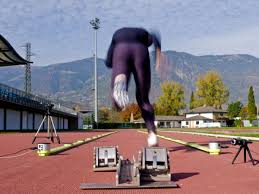                                                                                ERNE ET DE HAUT NIVEAUأهداف الملتقى1-   مراجعة آخر التطورات في مجال الإعداد والتحضير البدني الحديث.2-  تجميع وتثمين مختلف الكفاءات الوطنية والدراسات العلمية في المجالات الأكاديمية والتكنولوجية للأنشطة البدنية والرياضية.3-  تحفيز البحث العلمي في مجال STAPS.  4-  توطيد العلاقات بين التكوين الأكاديمي والتكوين التكنولوجي.محاور الملتقىالمحور الأول : الاتجاهات الحديثة لتخطيط التدريب الرياضي.المحور الثاني :الاتجاهات الحديثة للإعداد البدني.المحور الثالث : الإبداع في مجال الإعداد البدني الحديث.المحور الرابع :  دور علم الرياضة في رفع مستوى التدريب الرياضي. شروط المشاركة في الملتقى1-  يمكن للمشاركين المحاضرة باللغة العربية أو الفرنسية أو الإنجليزية في المداخلات الشفوية أو الجدارية.2- يجب أن يكون محتوى ملخص المقال مرتبطا بأحد محاور الملتقى، ولا يكون نشر في السابق (يجب أن يحتوي الملخص على ما بين 500 و 800 كلمة).    4- جميع الملخصات تقدم إلى لجنة خبرة علمية، ويتم إبلاغ المرشحين بالقبول الأولي (فقط عنوان البريد الإلكتروني سيكون موضع صلة بين المرشحين والمشرفين على الملتقى.5- تقع على عاتق الباحث مسؤولية التحقق من عدم وجود أخطاء مطبعية أو إملائية أو لغوية في المقالة.6- ملخص الملتقى الذي وافقت على قبوله اللجنة العلمية للملتقى ينشر في مجلة الملتقى حسب شروط النشر.7 - سيتم إعطاء الأولوية للمداخلات الفردية المرتبطة مباشرة بالدراسات الميدانية.المشاركة في الملتقى1-   أساتذة وباحثون في جميع المجالات العلمية.2-   الخبراء و الأخصائيين في مجال التدريب الرياضي.3-   طلبة الجامعة (الماجستير، الماستر، الدكتوراه).4-   مسئولين و رؤساء الاتحادات والنوادي الرياضية.مواعيد مهمةآخر موعد لإرسال الملخصات: 10/01/2018الإعلان عن المداخلات المقبولة  01/02/2018البريد الالكتروني : resumecolloque@gmail.comشروط العرض1- الجداريات تكون في شكل A0حوالي )120 سم / 80 سم(..2- المداخلات الشفوية تكون على الشكل التالي أدناه.مستحقات المشاركة1. للمشاركة في الملتقى يدفع المداخل مبلغ 5000  دج كمستحقات مشاركة.2. مع إمكانية اختيار أفضل المداخلات بعد التحكيم (اللجنة العلمية للملتقى و الهيئة العلمية للمجلة) و نشرها في مجلة التميز لعلوم الرياضة لمعهد ISTAPS بسكرة.شكل ملخصات الملتقىالمحاضر الاول1، المحاضر الثاني2 و المحاضر الثالث 31 مؤسسة الانتماء، الدولة2 مؤسسة الانتماء، الدولةpremier.autheur@..................المراسل : (5 كلمات على الأكثر)كلمات : علم الرياضة، الإعداد، ملتقى، بسكرة. الاختيار : مداخلة شفوية - معلقةحدد ما إذا كان هذا الملخص يساهم في جائزة الباحث الشابمقدمةتم إعداد هذه الوثيقة لتوضيح شكل وطريقة ملخص مقال ملتقى الإعداد البدني الحديث والرياضة الرفيعة المستوى في إستابس ISTAPS بسكرة. يحتوي الملخص على ما بين 500 (الحد الأدنى) و 800 كلمة (كحد أقصى)، ويكون حصب تباعد سطر واحد بما في ذلك: العنوان، الأسماء الأولى والأخيرة للمداخلين، مؤسسات الانتماء للمداخلين، عنوان البريد الإلكتروني للمؤلف الأول، خمس كلمات رئيسية ، المقدمة، الطريقة، النتائج، المناقشة والمراجع. سيكون الخط تايمس نيو رومان الحجم 12، إلا في عنوان (حجم 14) و 16-18 للغة العربية. يجب أن يكون الملف النصي في ميكروسوفت ورد ويجب أن يتم إرساله إلى العنوان الالكتروني المخصص للملتقى                resumecolloque@gmail.com             باسم الوثيقة التالية: prénom_nom_theme.docالطرقالجزء المنهجي يصف بوضوح العينة (إجراء الاختيار، وعدد وخصائص الموضوعات الرئيسية)، والطرق والوسائل.. النتائجيعرض هذا القسم أهم النتائج التي تم الحصول عليها كجزء من الدراسة. ويمكن تقديمها في شكل نص أو جداول أو أرقام (احترام معايير APA، الطبعة السادسة).المناقشةقسم المناقشة توضح النتائج والتعليقات التي تشير إلى المبادئ التوجيهية الرئيسية لتفسيرها. و يسلط الضوء على العناصر الرئيسية المناسبة للحفاظ على الدراسة.المراجعيمكن وضع 05 مراجع حسب الترتيب الأبجدي معايير APA، الطبعة السادسة.لجنة الملتقى1. الرئيس الشرفي للملتقى : ا د/ احمد بوطرفايه رئيس الجامعة. 2. المشرف على الملتقى : د/ جعفر بوعروري مدير المعهد.  3.  رئيس الملتقى : د/ عبد اللطيف بن يلس.3. رئيس الجنة التنظيمية ا/ عادل دخية.4. نائب رئيس اللجنة التنظيمية: نصير فنوش5. . رئيس اللجنة العلمية : د/ عيسى ابراهيمي.6. نائب رئيس اللجنة العلمية: د/ سعيد مزروعاللجنة التنظيمية1. د/ عبد القادر حاجي                            9. ا/ شعيب دين2. د/ مرابط جمالي                                 10. ا/ ناصر بقار3. د/ خالد دحية                                   11. ا/ طيب قيدوام4.عبد الحليم بلوني                                  12. ا/ عيسى صواش5. د/ جمال باغقول                                 13. ا/ عدة بن علي6. د/ دحو بن يوسف                             14. ا/ احمد بن شعيب7. ا/ مراد ميهوبي                                  15. فضل قيس8. ا/ قدور عزدين                                 16. ناصر زهزياللجنة العلمية 1. د/ عيسى ابراهيمي (الرئيس)                                       2. د/ بوعلام شارف (ENS/STS Dely Ibrahim)                                3. ا د/ نبيلة ميموني (ENS/STS Dely Ibrahim) 4. اد/ صليحة زكي (ENS/STS Dely Ibrahim)  5. اد/ محمد اكلي بن عكي (Université ALGER 3)   6. اد/ عبد اليمين بوداود  (Université ALGER 3)                                     7. ا د/ عمار رواب (Université Biskra)    8. ا د/ ساميه حميدي (Université Biskra)   9. اد/ فتحي بلغول (Université ALGER 3)   10. اد/ احمد بوسكرة (Université MSILA)   11. اد/ فيصل قاسمي (Université TEBESSA)    12. اد/  احمد حمزة غضبان  (Université ALGER 3)  13. اد/ السعيد يحياوي (Université Batna)   14. اد/ عمر عمور (Université MSILA)   15. د/ هاني بن جدو بوطالبي (Université SETIF)   16. د/ فاتح مزاري (Université Bouira)   17. د/ بشير حسام (Université OUM EL BOUAKI)   18. د/ شمس الدين زواغي (Université SETIF)   19. د/حفيظ قميني  (Université SOUK AHRAS)    20. د/ مزيان بوحاج (Université Bouira)21. د/ محمد يونسي  (Université Bouira)    22. د/ محمد مجيدي  (Université Ouargla)                                       23. د/ سليم بزيو (Université Biskra)                                              24. د/ مزروع سعيد    (Université Biskra) 25. د/ محمد درويش (Université Oum El Bouaki)                                     26. اد/ سليمان بن عميروش (Université Biskra)                                      27. د/ خالد حميدة  (Université El Djelfa)                             28. د/ نصير فنوش (Université Biskra)    29. د/ عبد المالك بن عصمان (Université Béjaia)                                  30. د/ عبد القادر عثماني (Université Biskra)   31. د/ خليل ميراد (Université Biskra)   32. د/ عبد المالك شتيوي (Université Biskra)   33. د/ بلقاسم زموري (Université Biskra)   34. د/ سعاد بن ققة (Université Biskra)   35. د/ احمد لزنك (Université Biskra)   36. د/ عادل بزيو (Université Biskra)   37. ا/ ناصر زهوي (Université M’sila)       38 . د/حميد دشري    (Université Biskra)39 . د/ أحمد طيبي (Université Djelfa)        